 letujeta mama in mladoletni sin (izjavo podpiše mama zase in za sina)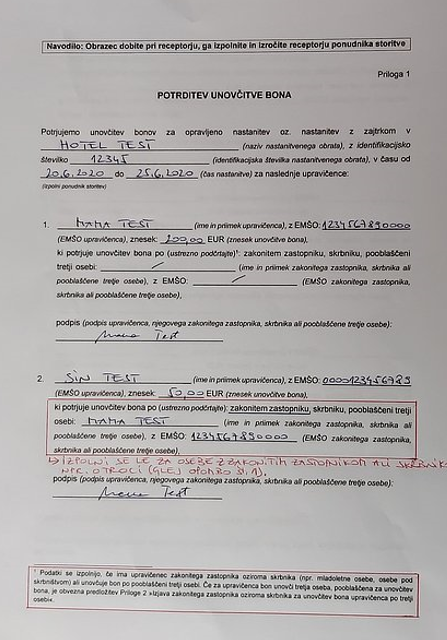 letuje babica z mladoletnim vnukom (izjavo podpiše vnukova zakonita zastopnica – mama)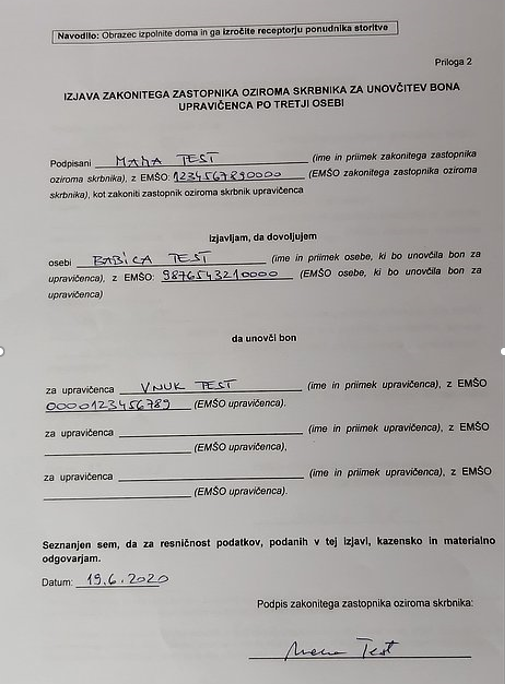 babica prenese bon na vnuka (babica podpiše izjavo)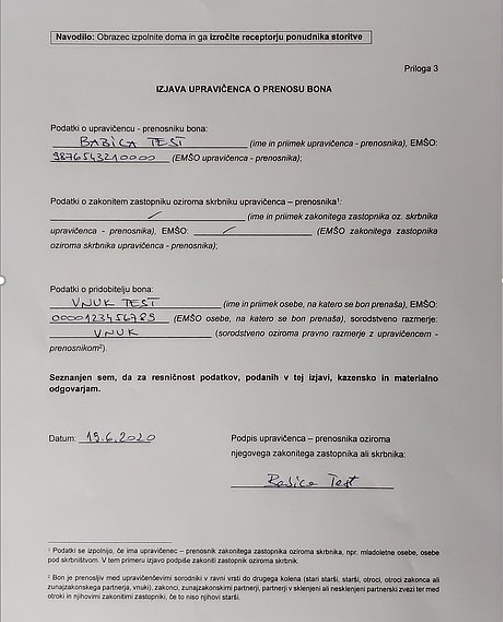 mladoletni vnuk prenese bon na babico (izjavo podpiše vnukova zakonita zastopnica – mama)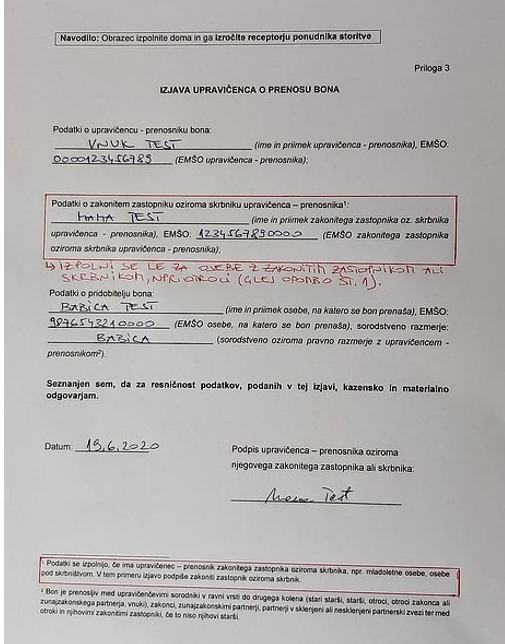 